РОССИЙСКАЯ ФЕДЕРАЦИЯИРКУТСКАЯ ОБЛАСТЬМАМСКО-ЧУЙСКИЙ РАЙОНАДМИНИСТРАЦИЯЛУГОВСКОГО ГОРОДСКОГО  ПОСЕЛЕНИЯПОСТАНОВЛЕНИЕ10 декабря 2021 года  	                п. Луговский 			                  № 60О ВНЕСЕНИИ ИЗМЕНЕНИЙ В ПОСТАНОВЛЕНИЕ АДМИНИСТРАЦИИ ЛУГОВСКОГО ГОРОДСКОГО ПОСЕЛЕНИЯ ОТ 05.02.2021 ГОДА № 7 «ОБ УТВЕРЖДЕНИИ ПЛАНА-ГРАФИКА РАЗМЕЩЕНИЯ ЗАКАЗОВ НА ПОСТАВКИ ТОВАРОВ, ВЫПОЛНЕНИЕ РАБОТ, ОКАЗАНИЕ УСЛУГ ДЛЯ НУЖД АДМИНИСТРАЦИИ ЛУГОВСКОГО ГОРОДСКОГО ПОСЕЛЕНИЯ НА 2021 ГОД»	В соответствии с  Федеральным законом от 06.10.2003 года № 131-ФЗ «Об общих принципах организации местного самоуправления в Российской Федерации», Федерального закона от 5 апреля 2013 года № 44-ФЗ «О контрактной системе в сфере закупок товаров, работ, услуг для обеспечения государственных и муниципальных нужд», совместному приказу Минэкономразвития России и Федерального казначейства «Об утверждении порядка размещения на официальном сайте планов-графиков размещения заказа на поставки товаров, выполнение работ, оказание услуг для нужд заказчиков и формы планов – графиков размещения заказа на поставки товаров, выполнение работ, оказание услуг для нужд заказчиков» от 27.12.2011 г. № 761/20н, решения Думы Луговского городского поселения от 25 декабря 2019 №29 «О бюджете Луговского городского поселения на 2020 год и плановый период 2021-2022гг», руководствуясь Уставом Луговского муниципального образования, администрация  Луговского городского поселения.ПОСТАНОВЛЯЕТ:Внести изменения в приложение к постановлению администрации Луговского городского поселения от 26.10.2021 года № 48 «О внесении изменений в постановление от 05.02.2021 года № 7 «Об утверждении плана - графика размещения заказов на поставки товаров, выполнение работ, оказание услуг для нужд администрации Луговского городского поселения на 2021 год» изложив его в новой редакции (приложение).Обеспечить своевременное внесение изменений в план - график на поставки товаров, выполнение работ, оказание услуг для нужд администрации Луговского городского поселения на 2021 год в ЕИС.Контроль за исполнением данного постановления оставляю за собой.И.О.Главы Луговского городского поселения                                       А.А.Попов РОССИЙСКАЯ ФЕДЕРАЦИЯИРКУТСКАЯ ОБЛАСТЬМАМСКО-ЧУЙСКИЙ РАЙОНЛУГОВСКОЕ ГОРОДСКОЕ ПОСЕЛЕНИЕАДМИНИСТРАЦИЯПОСТАНОВЛЕНИЕ07.12.2021г.                                                                                                       № 61П. Луговский Об утверждении муниципальной программы Социально- экономическое развитие Луговского муниципального образования на 2022-2024 годыВ соответствии с Федеральным законом от 06 октября . №131-ФЗ «Об общих принципах организации местного самоуправления в Российской Федерации», руководствуясь Уставом Луговского муниципального образования, администрация Луговского городского поселения.ПОСТАНОВЛЯЕТ:1.Утвердить программу Социально-экономическое развитие Луговского городского поселения на 2022-2024 годы 2.Для достижения поставленных целей и решения задач, указанных в настоящей Программе, предусматривается реализация Подпрограммы «Совершенствование механизмов управления Луговского муниципального образования на 2022-2024 годы»3.Установить, что в ходе реализации Программы ежегодной корректировке подлежат объемы финансирования с учетом возможностей средств бюджета поселения и предполагаемых дотаций из бюджетов других уровней. 4.Настоящее постановление подлежит официальному опубликованию в установленном порядке. 5. Контроль за исполнением настоящего постановления оставляю за собой.И. о. Главы Луговского городского поселения                                Попов А. А. Приложение 1 к  постановлению администрации Луговского городского поселенияот 07.12.2021 года № 61МУНИЦИПАЛЬНАЯ ПРОГРАММА СОЦИАЛЬНО-ЭКОНОМИЧЕСКОЕ РАЗВИТИЕ ЛУГОВСКОГО муниципального образования на 2022-2024 ГОДыВведениеПрограмма социально - экономического развития Луговского муниципального образования на 2022-2024 годы, включает мероприятия по оптимизации расходов на содержание бюджетной сети и расходов на муниципальное управление, а также численности работников бюджетной сферы в соответствии с планами мероприятий («дорожными картами»), мероприятия по повышению эффективности использования бюджетных средств и увеличению поступлений налоговых и неналоговых доходов бюджета Луговского городского поселения. Паспорт ПрограммыХарактеристика текущего состояния сферы бюджетного планирования 	В целях повышения эффективности расходов бюджета Луговского городского поселения утверждается трехлетний бюджет Думой Луговского городского поселения на очередной финансовый  2022 год и плановый период 2023-2024 годы.Как и предыдущие годы большая дотационная составляющая более 90% расходов бюджета связанна с недостаточной обеспеченностью собственными доходами местного бюджета, получаемых в виде налоговых и неналоговых доходов, мотивирует оптимизировать расходы местного бюджета, без ущерба на исполнение возложенных на него функций и решения социально-экономических задач. В рамках оптимизации бюджетных расходов Луговского городского поселения реализованы мероприятия по оптимизации расходов на содержание органа местного самоуправления в целях повышения качества и доступности муниципальных услуг, использование бюджетных средств производиться на основе бюджетных смет по программному принципу на основе действующих и принятых муниципальных программ, оказывается посильное содействие развитию малого бизнеса.Несмотря на принимаемые меры, остаются актуальными задачи по повышению эффективности бюджетных расходов.1.1. Подпрограмма «Совершенствование механизмов управления Луговского муниципального образования на 2022-2024годы»     Данное направление подпрограммы направлено на дальнейшее исполнение  Постановлений Правительства Иркутской области, Указов Президента Российской Федерации.    В целях повышения эффективности использования бюджетных средств в рамках подпрограммы планируется реализация следующих мер: соблюдение нормативов расходов на содержание органов местного самоуправления и нормативов формирования расходов на оплату труда депутатов, выборных должностных лиц местного самоуправления, муниципальных служащих;утверждение единых требований к структуре и штатной численности, недопущение увеличения численности, а также контролю за формированием фонда оплаты;оптимизация командировочных расходов; проводить планирование закупок в соответствии с ФЗ от 05.04.2013 г. 44-ФЗ «О контрактной системе в сфере закупок товаров, работ, услуг для обеспечения государственных и муниципальных нужд», основываясь на  ежегодное обновление плана-графика размещения заказов, на поставки товаров, выполнения работ, оказания услуг для муниципальных нужд и соблюдать проведение процедурных норм в финансовом контрольном органе муниципального района;снижение доли неэффективных расходов, обеспечение реализации бюджетных средств в соответствии разработанных муниципальных целевым программам;проведение инвентаризации и оценки эффективности в вопросах аренды муниципального имущества;совершенствование контрольной деятельности на всей территории муниципального образования.Мероприятия по реализации задач подпрограммы «Совершенствование механизмов управления Луговского муниципального образования на 2022- 2024 годы»Перечень мероприятий реализации Подпрограммы, целевые показатели и бюджетный эффект от реализации мероприятий Подпрограммы приведены в приложении 2 к Программе.3.Механизм реализации и мониторинг реализации  Подпрограммы «Совершенствование механизмов управления Луговского муниципального образования на 2022-2024 годы»Ответственный исполнитель Подпрограммы – администрация Луговского муниципального образования.Управление реализацией подпрограммы, общую координацию деятельности соисполнителей подпрограммы и контроль за ходом реализации подпрограммы осуществляют ответственные исполнители подпрограммы назначенные главой муниципального образования. Посредствам реализации отдельных мероприятий подпрограммы организуется образование рабочих групп, их состав определяется администрацией Луговского муниципального образования.Ответственный исполнитель подпрограммы в рамках осуществления координации выполнения и контроля за реализацией мероприятий подпрограммы обеспечивает выполнение следующих мероприятий:согласовывает в установленном порядке проекты нормативных правовых актов, необходимых для выполнения подпрограммы;осуществляет мониторинг, обобщение отчетных материалов и подготовку текущей информации о ходе реализации мероприятий подпрограммы;направляет в Министерство финансов Иркутской области необходимые документы и отчетность по реализации подпрограммы;осуществляет иные полномочия в целях реализации мероприятий подпрограммы.Соисполнители подпрограммы: способствуют реализации мероприятий Программы Социально-экономического развития Луговского муниципального образования;представляют ответственному исполнителю подпрограммы предложения по распределению бюджетных ассигнований по реализации программы; обеспечивают взаимодействие по реализации мероприятий программы;обеспечивают качественного и сбалансированного управления бюджетными средствами Луговского городского поселения. 4.Анализ рисков реализации Подпрограммы «Совершенствование механизмов управления Луговского муниципального образования на 2022-2024 годы»	Реализация подпрограммы сопряжена со следующими наиболее существенными рисками:            Экономические риски - риски, обусловленные неблагоприятными изменениями основных макроэкономических показателей Иркутской области, и как следствие снижение доли безвозмездных поступлений из бюджетов других уровней в бюджет поселения, так и негативные изменения демографической ситуации в регионе, ситуации на рынке труда, снижение доли налоговых и неналоговых доходов бюджета поселения и других ключевых экономических факторов.Финансовые риски – риски отсутствия финансовых средств на выполнения расходных обязательств Луговского муниципального образования в полной мере или в установленный срок.Правовые риски - риски, связанные с изменением бюджетного и налогового законодательства Российской Федерации.	Реализация мероприятий подпрограммы позволит повысить эффективность муниципальной политики, создать благоприятные условия для дальнейшего социально-экономического развития территории Луговского городского поселения. В рамках подпрограммы предусмотрена реализация комплекса мер, направленных на дальнейшее совершенствование механизмов муниципального управления поселения                                                                                                                                                                                                                                                       Приложение 2к постановлению администрацииЛуговского городского поселения  от 07.12.2021г. № 61Перечень мероприятий реализации Подпрограммы «Совершенствование механизмов управления Луговского муниципального образования на 2022 -2024 годы» Программы «Социально-экономическое развитие Луговского муниципального образования на 2022-2024 годы»Главный специалист по экономическим вопросам  Е. А. ПрокопчеваРОССИЙСКАЯ ФЕДЕРАЦИЯИРКУТСКАЯ ОБЛАСТЬ МАМСКО-ЧУЙСКИЙ РАЙОНЛУГОВСКОЕ ГОРОДСКОГО ПОСЕЛЕНИЯАДМИНИСТРАЦИЯПОСТАНОВЛЕНИЕ  15.12.2021г.                                                                                                   № 62 п. Луговский «ОБ УТВЕРЖДЕНИИ ПЕРЕЧНЯ ГЛАВНЫХ АДМИНИСТРАТОРОВ ДОХОДОВ БЮДЖЕТА ЛУГОВСКОГО ГОРОДСКОГО ПОСЕЛЕНИЯ НА 2022 ГОД»В соответствии с абзацем четвертым пункта 3.2. статьи 160.1 Бюджетного кодекса Российской Федерации, Постановлением Правительства РФ от 16.09.2021 N 1569 «Об утверждении общих требований к закреплению за органами государственной власти (государственными органами) субъекта Российской Федерации, органами управления территориальными фондами обязательного медицинского страхования, органами местного самоуправления, органами местной администрации полномочий главного администратора доходов бюджета и к утверждению перечня главных администраторов доходов бюджета субъекта Российской Федерации, бюджета территориального фонда обязательного медицинского страхования, местного бюджета», администрация Луговского  городского поселения ПОСТАНОВЛЯЕТ:Утвердить перечень главных администраторов доходов бюджета Луговского городского поселениям Мамско-Чуйского района в соответствии с приложением к настоящему постановлению.Установить, что в случаях изменения состава и (или) функций главных администраторов доходов бюджета поселения, а также изменения принципов назначения и присвоения структуры кодов классификации доходов бюджетов до внесения соответствующих изменений в перечень главных администраторов доходов  бюджета поселения закрепление видов (подвидов) доходов бюджета за главными администраторами доходов бюджета поселения, являющимися органами местного самоуправления, осуществляются правовыми актами финансового администрации Луговского городского поселения Мамско-Чуйского района.Настоящее постановление опубликовать в установленном порядке. Контроль за исполнением настоящего постановления оставляю за собой.Глава Луговского муниципального образования                                               А. А. Попов РОССИЙСКАЯ ФЕДЕРАЦИЯИРКУТСКАЯ ОБЛАСТЬМАМСКО-ЧУЙСКИЙ РАЙОНАДМИНИСТРАЦИЯЛУГОВСКОГО ГОРОДСКОГО  ПОСЕЛЕНИЯПОСТАНОВЛЕНИЕ16 декабря 2021 года  	                п. Луговский 			                  № 63О ВНЕСЕНИИ ИЗМЕНЕНИЙ В ПОСТАНОВЛЕНИЕ АДМИНИСТРАЦИИ ЛУГОВСКОГО ГОРОДСКОГО ПОСЕЛЕНИЯ ОТ 05.02.2021 ГОДА № 7 «ОБ УТВЕРЖДЕНИИ ПЛАНА-ГРАФИКА РАЗМЕЩЕНИЯ ЗАКАЗОВ НА ПОСТАВКИ ТОВАРОВ, ВЫПОЛНЕНИЕ РАБОТ, ОКАЗАНИЕ УСЛУГ ДЛЯ НУЖД АДМИНИСТРАЦИИ ЛУГОВСКОГО ГОРОДСКОГО ПОСЕЛЕНИЯ НА 2021 ГОД»	В соответствии с  Федеральным законом от 06.10.2003 года № 131-ФЗ «Об общих принципах организации местного самоуправления в Российской Федерации», Федерального закона от 5 апреля 2013 года № 44-ФЗ «О контрактной системе в сфере закупок товаров, работ, услуг для обеспечения государственных и муниципальных нужд», совместному приказу Минэкономразвития России и Федерального казначейства «Об утверждении порядка размещения на официальном сайте планов-графиков размещения заказа на поставки товаров, выполнение работ, оказание услуг для нужд заказчиков и формы планов – графиков размещения заказа на поставки товаров, выполнение работ, оказание услуг для нужд заказчиков» от 27.12.2011 г. № 761/20н, решения Думы Луговского городского поселения от 25 декабря 2019 №29 «О бюджете Луговского городского поселения на 2020 год и плановый период 2021-2022гг», руководствуясь Уставом Луговского муниципального образования, администрация  Луговского городского поселения.ПОСТАНОВЛЯЕТ:Внести изменения в приложение к постановлению администрации Луговского городского поселения от 16.11.2021 года № 60 «О внесении изменений в постановление от 05.02.2021 года № 7 «Об утверждении плана - графика размещения заказов на поставки товаров, выполнение работ, оказание услуг для нужд администрации Луговского городского поселения на 2021 год» изложив его в новой редакции (приложение).Обеспечить своевременное внесение изменений в план - график на поставки товаров, выполнение работ, оказание услуг для нужд администрации Луговского городского поселения на 2021 год в ЕИС.Контроль за исполнением данного постановления оставляю за собой.Глава Луговского городского поселения                                                                  А.А.Попов РОССИЙСКАЯ ФЕДЕРАЦИЯИРКУТСКАЯ ОБЛАСТЬМАМСКО-ЧУЙСКИЙ РАЙОН АДМИНИСТРАЦИЯЛУГОВСКОГО ГОРОДСКОГО ПОСЕЛЕНИЯПОСТАНОВЛЕНИЕ21 декабря 2021 года                                                                                                          №64п. ЛуговскийО ВНЕСЕНИИ ИЗМЕНЕНИЙ В ПОСТАНОВЛЕНИЕ АДМИНИСТРАЦИ ЛУГОВСКОГО ГОРОДСКОГО ПОСЕЛЕНИЯ ОТ 16 ЯНВАРЯ 2012 ГОДА №4 «О СОЗДАНИИ КОМИССИИ ПО ПРЕДУПРЕЖДЕНИЮ И ЛИКВИДАЦИИ ЧРЕЗВЫЧАЙНЫХ СИТУАЦИЙ И ОБЕСПЕЧЕНИЮ ПОЖАРНОЙ БЕЗОПАСНОСТИ НА ТЕРРИТОРИИ ЛУГОВСКОГО МУНИЦИПАЛЬНОГО ОБРАЗОВАНИЯ»В соответствии с Федеральным законом от 21.12.1994 г. №68-ФЗ «О защите населения и территорий от чрезвычайных ситуаций природного и техногенного характера», постановлением Правительства Российской Федерации от 30.12.2003г. №794 «О единой государственной системе предупреждения и ликвидации чрезвычайных ситуаций», руководствуясь Уставом Луговского муниципального образования, администрация Луговского городского поселенияПОСТАНОВЛЯЕТ:Внести изменение в приложение №2 к постановлению администрации Луговского городского поселения от 16 января 2012 года №4 «О создании комиссии по предупреждению и ликвидации чрезвычайных ситуаций и обеспечению пожарной безопасности на территории Луговского муниципального образования», изложив его в новой редакции в приложении к данному постановлению.Считать  утратившим  силу  постановление  администрации Луговского городского поселения от 05.10.2020г. №44 «О внесении изменений в постановление администрации Луговского городского поселения от 16 января 2012 года №4» «О создании комиссии по предупреждению и ликвидации чрезвычайных ситуаций и обеспечению пожарной безопасности на территории Луговского муниципального образования».Опубликовать данное постановление в установленном порядке. Контроль за исполнением данного постановления оставляю за собой.Глава Луговского городского поселения                                              А.А. ПоповПриложениек постановлению администрации поселенияот 21.12.2021г. №64СОСТАВКОМИССИИ ПО ПРЕДУПРЕЖДЕНИЮ И ЛИКВИДАЦИИ ЧРЕЗВЫЧАЙНЫХ СИТУАЦИЙ И ОБЕСПЕЧЕНИЮ ПОЖАРНОЙ БЕЗОПАСНОСТИ НА ТЕРРИТОРИИ ЛУГОВСКОГО МУНИЦИПАЛЬНОГО ОБРАЗОВАНИЯПопов А.А. – глава Луговского городского поселения – председатель комиссии.Герасимова А.С. – специалист 1 категории по информационно-техническому обеспечению и кадровой работе – секретарь комиссии;Члены комиссии:Хамидуллин Т.Н. – начальник ПЧ-135;Панченко М.Т. – мастер ООО «ТеплоРесурс»;Сафонова Г.Н. – директор МКОУ «Луговская СОШ»;Карпова Т.Г. – заведующий ФАПом п. Луговского;Участковый уполномоченный ОП «Дислокация пгт. Мама» МО МВД РФ «Бодайбинский»;Зайков С.Л. – начальник 3 СЭУ «Мамско–Чуйские электрические сети» ОГУЭП «Облкоммунэнерго»;Барсукова И.А. – культорганизатор клуба «Сибиряк»;Батанова Н.А. – мастер МКУ «АХС»;Чулков И.А. - мастер леса территориального отделения министерства лесного комплекса Иркутской области по Мамскому лесничеству;Лазарева А.С. – начальник ОПС Луговский;Попова М.В. – начальник структурного подразделения МКОУ «Луговская СОШ» детский сад «Солнышко».РОССИЙСКАЯ ФЕДЕРАЦИЯИРКУТСКАЯ ОБЛАСТЬМАМСКО-ЧУЙСКИЙ РАЙОНАДМИНИСТРАЦИЯЛУГОВСКОГО ГОРОДСКОГО ПОСЕЛЕНИЯПОСТАНОВЛЕНИЕ21 декабря 2021 года                                                                                                           №65п. Луговский О ПЛАНЕ СПОРТИВНО-ОЗДОРОВИТЕЛЬНЫХ МЕРОПРИЯТИЙ НА ТЕРРИТОРИИ ЛУГОВСКОГО ГОРОДСКОГО ПОСЕЛЕНИЯ НА 2022г.В целях развития и популяризации физической культуры и спорта на территории Луговского городского поселения. Руководствуясь Федеральным законом от 6 октября 2003 года № 131–ФЗ «Об общих принципах организации местного самоуправления в Российской Федерации»,  Федеральным законом от 4 декабря 2007 года № 329–ФЗ «О физической культуре и спорте в Российской Федерации». На основании муниципальной программы «Молодежь и поддержка физической культуры и спорта на территории Луговского муниципального образования на 2022-2024 годы», утвержденной постановлением администрации Луговского городского поселения от 27.10.2021 г. №54, Устава Луговского муниципального образования, администрация Луговского городского поселения ПОСТАНОВЛЯЕТ:Утвердить   План   спортивно-оздоровительных    мероприятий   на территории Луговского городского поселения в 2022 году.Настоящее постановление опубликовать в установленном порядке.Контроль за исполнением данного постановления оставляю за собой. Глава Луговского городского поселения                                                              А.А. ПоповУтвержденпостановлением администрации поселения от 21.12.2021г. №65   ПЛАН СПОРТИВНО-ОЗДОРОВИТЕЛЬНЫХ МЕРОПРИЯТИЙЛУГОВСКОГО ГОРОДСКОГО ПОСЕЛЕНИЯ НА 2022г.ИТОГО ПО СТАТЬЯМ РАСХОДОВ:Ст. 222 – 25 т.р.; Ст. 296 – 115 т.р.; Ст. 342 – 8 т.р.; Ст. 346 – 100 т.р.; Ст. 349 – 30 т.р.	 РОССИЙСКАЯ ФЕДЕРАЦИЯИРКУТСКАЯ ОБЛАСТЬМАМСКО-ЧУЙСКИЙ РАЙОН АДМИНИСТРАЦИЯЛУГОВСКОГО ГОРОДСКОГО ПОСЕЛЕНИЯПОСТАНОВЛЕНИЕ21 декабря 2021 года                                                                                         №66п. ЛуговскийОБ ОРГАНИЗАЦИИ ОБУЧЕНИЯ НАСЕЛЕНИЯ, НАСФИ СЛУЖБ В ОБЛАСТИ ГРАЖДАНСКОЙ ОБОРОНЫ, ЗАЩИТЫ ОТ ЧРЕЗВЫЧАЙНЫХ СИТУАЦИЙ ПРИРОДНОГО И ТЕХНОГЕННОГО ХАРАКТЕРА НА ТЕРРИТОРИИ ЛУГОВСКОГО МУНИЦИПАЛЬНОГО ОБРАЗОВАНИЯВ 2022 ГОДУВ целях совершенствования подготовки органов управления, сил гражданской обороны единой государственной системы предупреждения и ликвидации чрезвычайных ситуаций к действиям по предназначению на территории Луговского муниципального образования. Руководствуясь требованиями Федерального закона от 21.12.1994г. № 68-ФЗ «О защите населения и территорий от чрезвычайных ситуаций природного и техногенного характера», постановлением Правительства Российской Федерации от 02.04.2010г. № 65-пп «Об организации подготовки населения способам защиты и действиям в чрезвычайных ситуациях». В соответствии с приказом МЧС России от 14.11.2008г. № 687 «Об утверждении Положения об организации и ведении гражданской обороны в муниципальных образованиях и организациях», распоряжением Правительства Иркутской области от 20.06.2012г. № 299-РП «Об организации подготовки и обучения населения в области гражданской обороны» и Организационно-методических указаний по подготовке населения Иркутской области в области гражданской обороны, защиты от чрезвычайных ситуаций, обеспечения пожарной безопасности и безопасности на водных объектах, руководствуясь Уставом Луговского муниципального образования, администрация Луговского городского поселения.  ПОСТАНОВЛЯЕТ:Утвердить  рекомендуемую  тематику  и  расчет  часов  учебных  занятий для обучения работающего населения (Приложение № 1), неработающего населения (Приложение № 2) и нештатных аварийно-спасательных формирований (НАСФ) (Приложение № 3).Учебный год начать с 02 февраля и окончить 27 ноября 2022 года.Главной задачей на 2022г. считать:-  совершенствование  знаний, навыков и умений, направленных на реализацию единой системы подготовки населения в области гражданской обороны и защиты от чрезвычайных ситуаций природного и техногенного характера с учетом обучения населения вопросам пожарной безопасности и безопасности людей на водных объектах;      - снижение рисков и смягчение последствий чрезвычайных ситуаций природного и техногенного характера, обеспечение пожарной безопасности и безопасности на водных объектах;      - совершенствование способов защиты от чрезвычайных ситуаций и от опасностей, возникающих при ведении военных действий или вследствие этих действий;      - соблюдение порядка действий по сигналам оповещения;      - отработку приемов оказания первой медицинской помощи;      - соблюдение правил пользования коллективными и индивидуальными средствами защиты. Руководителям  организаций,  учреждений   всех  форм  собственности  на  территории Луговского городского поселения:3.1.издать приказы о порядке подготовки руководящего состава, рабочих, служащих учреждений и организаций в области гражданской обороны и защиты от чрезвычайных ситуаций в соответствии с Приложением № 1;3.2.итоговые доклады о проведении занятий и состоянии подготовки в области гражданской обороны и защиты от чрезвычайных ситуаций природного и техногенного характера предоставить в администрацию Луговского городского поселения к 30.06.2022г. и 25.11.2022г.Руководителям   нештатных   аварийно-спасательных   формирований:4.1.издать приказы о порядке обучения личного состава НАСФ в области гражданской обороны и защиты населения и территорий от чрезвычайных ситуаций природного и техногенного характера;4.2.основное внимание при обучении уделить действиям по обеспечению защиты от опасностей, возникающих при чрезвычайных ситуациях природного и техногенного характера, направить усилия на повышение уровня практических навыков;4.3.в ходе учений и тренировок отрабатывать приемы и способы действий, вырабатывать необходимые морально-психологические качества населения и личного состава аварийно-спасательных формирований, требуемые в условиях защиты от опасностей в соответствии с Приложением № 3.Специалисту  1  категории  по молодежной политике, благоустройству, МОБ, ГО, ЧС и ПБ администрации Луговского муниципального образования:5.1.разработать План основных мероприятий в области гражданской обороны, предупреждения и ликвидации чрезвычайных ситуаций, обеспечения пожарной безопасности и безопасности людей на водных объектах на 2022 учебный год;5.2.организовать эффективный контроль за организацией и ходом обучения населения, а также полнотой и качеством разработки организационных, планирующих и отчетных документов по обучению всех категорий населения; 5.3.провести обучение неработающего населения в области гражданской обороны и защиты населения от чрезвычайных ситуаций природного и техногенного характера в соответствии с Приложением № 2.Рекомендовать начальнику структурного подразделения МКОУ «Луговская СОШ» «Детский сад «Солнышко» взять под контроль ведение в дошкольном учреждении курса программы «Основы безопасности жизнедеятельности детей старшего дошкольного возраста»; директору МКОУ «Луговская СОШ» в общеобразовательном учреждении программы курса «ОБЖ второго поколения» для учащихся 5-11 классов. Заключительный этап занятий с учащимися по курсу «ОБЖ» провести в «День защиты детей».7. Опубликовать настоящее постановление в установленном порядке.  8.  Контроль за исполнение данного постановления возложить на специалиста 1 категории по молодёжной политике, благоустройству, МОБ, ГО, ЧС и ПБ администрации Луговского муниципального образования.Глава Луговского городского поселения                                             А.А. ПоповПриложение №1к постановлению администрации поселенияот 21.12.2021г. №65 РЕКОМЕНДУЕМАЯ ТЕМАТИКА И РАСЧЕТ ЧАСОВ УЧЕБНЫХ ЗАНЯТИЙ ДЛЯ ОБУЧЕНИЯ РАБОТАЮЩЕГО НАСЕЛЕНИЯ В ОБЛАСТИ ГРАЖДАНСКОЙ ОБОРОНЫ И ЗАЩИТЫ ОТ ЧС ПРИРОДНОГО И ТЕХНОГЕННОГО ХАРАКТЕРАПримечание:Руководителям ГО организаций предоставляется право с учётом местных физико-географических условий, специфики производства, особенностей контингента обучаемых, степени усвоения ранее изученных вопросов и других факторов корректировать расчёт времени, отводимого на изучение отдельных тем, уточнять формы и методы проведения занятий, а также содержание, без сокращения общего колличества часов, предусмотренного настоящей Примерной тематикой. Эти изменения, а также разбивка тем на отдельные занятия должны найти отражение в рабочих программах, разрабатываемых в организациях.Приложение №2к постановлению администрации поселенияот 21.12.2021г. №65 РЕКОМЕНДУЕМАЯ ТЕМАТИКА УЧЕБНЫХ ЗАНЯТИЙ ДЛЯ ПОДГОТОВКИ НЕРАБОТАЮЩЕГО НАСЕЛЕНИЯ ПО ГРАЖДАНСКОЙ ОБОРОНЕ И ДЕЙСТВИЯМ В ЧРЕЗВЫЧАЙНЫХ СИТУАЦИЯХ.1.Обязанности населения по гражданской обороне и действиям в чрезвычайных ситуациях.2.Оповещение о чрезвычайных ситуациях. Действия населения по предупредительному сигналу «Внимание всем!» и речевым информациям управлений по делам гражданской обороны и чрезвычайным ситуациям.3.Действия населения при стихийных бедствиях, авариях и катастрофах.4.Действия населения при обеззараживании территорий, зданий и сооружений, рабочих мест, одежды и обуви. Санитарная обработка людей.5.Действия населения в зонах радиоактивного загрязнения. Режим радиационной защиты и поведения.6.Агрессивные химические отравляющие вещества (аммиак, хлор). Их воздействие на организм человека. Предельно допустимые и поражающие концентрации.7.Средства коллективной и индивидуальной защиты населения.8.Порядок заполнения защитных сооружений и пребывание в них. Порядок эвакуации из защитных сооружений.9.Повышение защитных свойств дома (квартиры) от проникновеня радиоактивной пыли и агрессивных химических отравляющих веществ.10.Защита населения путем эвакуации. Порядок проведеня эвакуации.11.Выполнение противопожарных мероприятий. Локализация и тушение пожаров.12.Медицинские средства индивидуальной защиты населения.13.Оказание само- и взаимопомощи при ранениях, кровотечениях, переломах, ожогах. Основы ухода за больными.14.Особенности защиты детей. Обязанности взрослого населения по её организации. 15.Зищита продуктов питания, фуража, воды от заражения радиоактивными, отравляющими веществами и бактериальными средствами.16.Организация защиты сельскохозяйственных животных и растений от заражения. Обсервация и карантин.17.Правила поведения населения при проведении изоляционно-ограничительных мероприятий.18.Морально-психологическая подготовка населения к действиям в ЧС.Примечание:Обучение проводить в объёме 12 часов. В рекомендуемой тематике указаны основные темы, подлежащие изучению. В зависимости от специфики отрасли экономики, особенностей производства и местных условий соответствующим руководителям ГО разрешается вносить изменения и дополнения в наименование тем.Приложение №3к постановлению администрации поселенияот 21.12.2021г. №65 РЕКОМЕНДУЕМАЯ ТЕМАТИКА И РАСЧЕТ ЧАСОВ УЧЕБНЫХ ЗАНЯТИЙ ДЛЯ ОБУЧЕНИЯ ЛИЧНОГО СОСТАВА НЕШТАТНЫХ АВАРИЙНО-СПАСАТЕЛЬНЫХ ФОРМИРОВАНИЙ (НАСФ)НАИМЕНОВАНИЕ ТЕМ И РАСЧЕТ ЧАСОВ СПЕЦИАЛЬНОЙ ПОДГОТОВКИ ЛИЧНОГО СОСТАВА НАСФПримечание: Обучение л/с НАСФ планируется и проводится в рабочее время в объёме 14 часов.Темы базовой подготовки л/с формирований ГО отрабатываются в полном объеме (14 часов) как формированиями общего назначения, так и формированиями служб ГО. Замена тем, уменьшение общего количества часов для их отработки не допускается.Темы специальной подготовки отрабатываются с учётом предназначения личного состава НАСФ. Конкретные темы специальной подготовки определяются соответствующими руководителями ГО.Форма проверки знаний: проверка знаний осуществляется в ходе проведения опроса или тестирования, а также в ходе проведения учений и тренировок по оценке действия формирования в целом. Проверку знаний личного состава НАСФ должны в обязательном порядке проводить руководитель занятия или командир НАСФ.Администрация                                                бесплатноЛуговского городского                                    Тираж: 10 экз.Поселения                                                          Газета выходит по Ответственный редактор:                                 мере накопления материалаГерасимова А.С.                                                             Адрес: 666801п. Луговский,           ул. Школьная, д.11                                                                    24.12.    2021     № 23 Газета для опубликования нормативно –  правовых актов администрации Луговского  городского поселения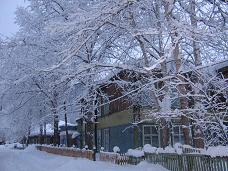 Цель ПрограммыПовышение уровня сбалансированности и устойчивости бюджета Луговского городского поселения. Совершенствование механизмов управления администрации Луговского городского поселения на период 2022-2024 годов.Задачи ПрограммыОптимизация расходов на содержание органов местного самоуправления, повышение эффективности бюджетных расходов.Снижение расхода бюджетных средств на муниципальное управление.Сроки реализации Программы2022-2024 годыОжидаемые результатыПо итогам реализации мероприятий Программы планируется экономия бюджетных средствОтветственный исполнитель ПрограммыАдминистрация Луговского городского поселения Ресурсное обеспечениеОбщий объем финансирования муниципальной программы за счет бюджета Луговского городского поселения с 2022 по 2024 год составляет, в том числе по годам:2022 год – 17594,2 тыс.рублей;  2023 год – 8881,6 тыс.рублей;      2024 год – 5385,0 тыс.рублей.Соисполнители ПрограммыФинансовое управление администрации Мамско–Чуйского районаN п/пНаименование мероприятий Ответственный исполнительСрок реализацииБюджетный эффект, тыс. рублейБюджетный эффект, тыс. рублейБюджетный эффект, тыс. рублейN п/пНаименование мероприятий Ответственный исполнительСрок реализации2022 год2023 год2024 год1.Мероприятия на реализацию муниципальной программы1.Мероприятия на реализацию муниципальной программы1.Мероприятия на реализацию муниципальной программы1.Мероприятия на реализацию муниципальной программы1.Мероприятия на реализацию муниципальной программы1.Мероприятия на реализацию муниципальной программы1.Мероприятия на реализацию муниципальной программы1.1.Не устанавливать и не исполнять расходные обязательства, не связанные с решением вопросов, отнесенных Конституцией Российской Федерации,  федеральными законами, законами субъектов Российской Федерации к полномочиям органов местного самоуправленияАдминистрация Луговского муниципального образованияпостоянно---1.2.Недопущение увеличения штатной численности работников органов местного самоуправления, в том числе муниципальных служащихАдминистрация Луговского муниципального образованияв течение года ---1.3.Соблюдение нормативов расходов на содержание органов местного самоуправления и нормативов формирования расходов на оплату труда выборных должностных лиц местного самоуправления и муниципальных служащихАдминистрация Луговского муниципального образованияпостоянно---1.4.Недопущение по состоянию на первое число каждого месяца просроченной кредиторской задолженности по выплате денежного содержания главе, муниципальным служащим органов местного самоуправления, а также заработной платы техническому и вспомогательному персоналу органов местного самоуправления, и пособий по социальной помощи населениюАдминистрация Луговского муниципального образованияпостоянно---1.5.Недопущение на первое число каждого месяца просроченной кредиторской задолженности местного бюджета по начислениям на оплату трудаАдминистрация Луговского муниципального образованияпостоянно---1.6.Не допускать задолженности по имущественному, земельному и иным налогам должностных лиц органов местного самоуправления, работниками муниципальных предприятий и иных работников проживающих на территории муниципального образования. Проводить разъяснительную работу с налогоплательщиками, оказывать взаимодействие с регистрирующими органами. Энергосбережение и повышение энергетической эффективности на территории мо. Добиться полного отсутствия на территории поселения просроченной задолженности по коммунальным платежам. Увеличение объема предоставления субсидий населению по всем видам коммунальных услуг.Администрация Луговского муниципального образованияв течение года---1.7.Экономия бюджетных средств за счет снижения начальной стоимости контракта в ходе проведения торговАдминистрация Луговского муниципального образованияв течение года10,010,010,0Приложение 1к постановлению Луговского городского поселения от 15.12.2021 г. № 62ПЕРЕЧЕНЬ ГЛАВНЫХ АДМИНИСТРАТОРОВ  ДОХОДОВ БЮДЖЕТА   ЛУГОВСКОГО ГОРОДСКОГО ПОСЕЛЕНИЯ НА 2022 ГОД Приложение 1к постановлению Луговского городского поселения от 15.12.2021 г. № 62ПЕРЕЧЕНЬ ГЛАВНЫХ АДМИНИСТРАТОРОВ  ДОХОДОВ БЮДЖЕТА   ЛУГОВСКОГО ГОРОДСКОГО ПОСЕЛЕНИЯ НА 2022 ГОД Приложение 1к постановлению Луговского городского поселения от 15.12.2021 г. № 62ПЕРЕЧЕНЬ ГЛАВНЫХ АДМИНИСТРАТОРОВ  ДОХОДОВ БЮДЖЕТА   ЛУГОВСКОГО ГОРОДСКОГО ПОСЕЛЕНИЯ НА 2022 ГОД Код администратораКод доходовНаименование доходаАДМИНИСТРАЦИЯ ЛУГОВСКОГО ГОРОДСКОГО ПОСЕЛЕНИЯАДМИНИСТРАЦИЯ ЛУГОВСКОГО ГОРОДСКОГО ПОСЕЛЕНИЯАДМИНИСТРАЦИЯ ЛУГОВСКОГО ГОРОДСКОГО ПОСЕЛЕНИЯ907 1 11 05013 13 0000 120Доходы, получаемые в виде арендной платы за земельные участки, государственная собственность на которые не разграничена и которые расположены в границах городских поселений, а также средства от продажи права на заключение договоров аренды указанных земельных участков907 1 11 05035 13 0000 120Доходы от сдачи в аренду имущества, находящегося в оперативном управлении органов управления городских поселений и созданных ими учреждений (за исключением имущества муниципальных бюджетных и автономных учреждений)9071 17 05050 13 0000 180Прочие неналоговые доходы бюджетов городских поселений907 2 02 29999 13 0000 150Прочие субсидии бюджетам городских поселений907 2 02 35118 13 0000 150Субвенции бюджетам городских поселений на осуществление первичного воинского учета на территориях, где отсутствуют военные комиссариаты907 2 02 49999 13 0000 150Прочие межбюджетные трансферты, передаваемые бюджетам городских поселений907 2 19 60010 13 0000 150Возврат прочих остатков субсидий, субвенций и иных межбюджетных трансфертов, имеющих целевое назначение, прошлых лет из бюджетов городских поселений907 2 02 30024 13 0000 150Субвенции бюджетам городских поселений на выполнение передаваемых полномочий субъектов Российской Федерации907 2 02 16001 13 0000 150Дотации бюджетам городских поселенийна выравнивание бюджетной обеспеченности из бюджетов муниципальных районов907 2 02 15001 13 0000 150Субвенции бюджетам городских поселений на выполнение передаваемых полномочий субъектов Российской Федерации907 2 02 20077 13 0000 150Субсидия бюджетам городских поселений на софинансирование капитальных вложений в объекты муниципальной собственности907 1 17 01050 13 0000 180Невыясненные поступлени, зачисляемые в бюджеты городских поселений№п/пСрокпроведенияОрганизатор проведения (ответственный)ВидспортаНаименованиемероприятийСчётРасходы(руб.)1февральАдминистрация района Баскетбол, волейбол«День защитника Отечества»3421 0002ФевральАдминистрация поселения (Попов А.А.)Бильярд, кибер турнир, мини-футбол,волейбол «День защитника Отечества»2968 4003мартАдминистрация поселения (Попов А.А.)Биатлон«Лыжня России»2965 9004апрельАдминистрация поселения (Попов А.А.)Волейбол, дартс, настольный теннис«День воинской славы России. День победы русских воинов над немецкими рыцарями на Чудском озере 1242 г.»2964 2005майАдминистрация района Баскетбол, волейбол«День Победы»3421 0006майАдминистрация поселения (Попов А.А.)Кросс, мини-футбол, бильярд, кибер турнир, стрельба из пневматической винтовки, метание гранаты«День Победы»29610 7007июньАдминистрация поселения(Попов А.А.)детская игра-«найди клад»«День защиты детей»29610 0008июньАдминистрация района Мини-футбол, волейбол, баскетбол«День молодежи»3421 0009июньАдминистрация поселения(Попов А.А.)футбол, настольный теннис, волейбол  «День молодежи»2966 60010июльАдминистрация поселения(Попов А.А.)Пляжный футбол, пляжный волейбол«День воинской славы России. Полтавское сражение (1709 г.)»29610 45011июльАдминистрация района Дворовый футболДворовый футбол342100012августАдминистрация поселения (Попов А.А.)Футбол, волейбол, легкая атлетика«День физкультурника»29613 05013августАдминистрация района Футбол, волейбол, баскетбол, н/теннис «День шахтера»3421 00014августАдминистрация поселения (Попов А.А.)Мини-футбол, волейбол, бильярд, велогонка«День шахтера»29610 90015сентябрьАдминистрация поселения (Попов А.А.)мини-футбол, кибер турнир«День солидарности в борьбе с терроризмом»2964 80016сентябрьАдминистрация поселения (Попов А.А.)Мини-футбол, волейбол,настольный теннис,стрельба из пневматической винтовки,дартс«85-летие Иркутской области»29612 00016октябрьАдминистрация района Волейбол«День учителя»3421 00017октябрьАдминистрация поселения (Попов А.А.)Волейбол«День учителя»2963 00018октябрьАдминистрация поселения (Попов А.А.)Спортивная ходьба«Всемирный день ходьбы»--19ноябрьАдминистрация района Мини-футбол, н/теннис«День народного единства»3422 00020ноябрьАдминистрация поселения (Попов А.А.)Бильярд, кибер турнир, мини-футбол«День народного единства»2965 40021декабрьАдминистрация поселения (Попов А.А.)Мини-футбол, бильярд, волейбол, настольный теннис, дартс, кибер турнирСпортивный новогодний турнир2969 60022в течении годаАдминистрация поселенияПриобретение сувениров, грамот34930 00023в течении годаАдминистрация поселенияПриобретение спорт. инвентаря346100 00024в течении годаАдминистрация поселенияТранспортные расходы22225 000ИТОГО:ИТОГО:ИТОГО:ИТОГО:ИТОГО:278 000278 000№п/пНаименование темВид занятияКоличествочасов1.Чрезвычайные ситуации, характерные для региона (муниципального образования), присущие им опасности для населения.Лекция22.Сигналы оповещения об опасностях, порядок их доведения до населения и действия по ним работников организаций. Лекция13.Средства коллективной и индивидуальной защиты работников организаций, а также первичные средства пожаротушения, имеющиеся в организации. Порядок и правила их применения и использования. Практическое занятие24.Действия работников организаций по предупреждению аварий, катастроф и пожаров на территории организации и в случае их возникновения.Практическоезанятие35.Действия работников организаций при угрозе и возникновении на территории региона (муниципального образования) чрезвычайных ситуаций природного, техногенного и биолого-социального характера. Практическое занятие36.Действия работников организаций при угрозе террористического акта на территории организации и в случае его совершения. Групповое упражнение37.Способы предупреждения негативных и опасных факторов бытового характера и порядок действий в случае их возникновения. Семинар 28.Правила и порядок оказания первой помощи себе и пострадавшим при несчастных случаях, травмах, отравлениях и ЧС. Основы ухода за больными. Практическоезанятие3Итого:19№п/пНаименование темВид занятияКоличествочасов1.Нормативно-правовые основы функционирования НАСФ. Характеристика возможной обстановки в зоне ответственности НАСФ, возникающей при военных действий или вследствие этих действий, а также при ЧС природного и техногенного характера. Возможные решаемые задачи НАСФ. Лекция12.Действия личного состава при приведении НАСФ в готовность, выдвижении в район выполнения задач и подготовке к выполнению задач. Тактико-специальное занятие43.Правила использования специальной техники, оборудования, снаряжения, инструмента и материалов, находящихся на оснащении НАСФ. Меры безопасности при выполнении задач по предназначению.Практическое занятие44.Приемы и способы выполнения задач, в т.ч. в условиях загрязнения (заражения) местности радиоактивными, отравляющими, аварийно химически опасными веществами и биологическими средствами. Применение приборов радиационной и химической разведки, контроля радиоактивного заражения и облучения. Средства индивидуальной защиты. Действия личного состава НАСФ при проведении специальной обработки. Практическоезанятие45.Психологическая устойчивость сотрудников НАСФ при работе в зоне ЧС.Лекция1Итого:14№п/пНаименование темВидзанятияКоличествочасов1.2.3.4.1.Действия НАСФ при ведении радиационной, химической и биологической разведки и наблюдения.Тактико-специальное занятие62.Действия НАСФ по выполнению противопожарных мероприятий на объекте. Порядок использования средств пожаротушения, состоящих на оснащении НАСФ.Практическое занятие23.Действия НАСФ по тушению пожаров в различных условиях обстановки.Тактико-специальное занятие44.Действия НАСФ по ликвидации последствий аварии на радиационно-, химически-, взрыво- и пожароопасных объектах.Тактико-специальное занятие35.Действия НАСФ по устройству проездов, обрушению неустойчивых зданий и конструкций, по вскрытию заваленных защитных сооружений.Тактико-специальное занятие66.Действия НАСФ по разборке завалов.Тактико-специальное занятие67.Действия НАСФ по проведению АСДНР при ЧС природного характера.Тактико-специальное занятие38.Действия санитарной дружины, санитарного поста, осуществляемые в целях медицинского обеспечения личного состава формирований, персонала объекта экономики и пострадавших.Тактико-специальное занятие6Итого:36